Программа развития муниципального автономного общеобразовательного учреждения«Основная общеобразовательная школа с. Степное» Энгельсского муниципального района Саратовской области на 2019 – 2023годы«Школа 21 века»ПРИНЯТО                            Решением педагогического Совета	МАОУ «ООШ с. Степное»протокол № ___ от «___» __________ 2019 г.Энгельс2019СОДЕРЖАНИЕПАСПОРТ ПРОГРАММЫ РАЗВИТИЯ		                                                           3ХАРАКТЕРИСТИКА ТЕКУЩЕГО СОСТОЯНИЯРАЗВИТИЯ ШКОЛЫ, ПРОБЛЕМЫ И ДОСТИЖЕ НИЯ	                                                                                  6ПРИОРИТЕТЫ, ЦЕЛЬ И ЗАДАЧИ ПРОГРАММЫ РАЗВИТИЯ ШКОЛЫ               11ЦЕЛЕВЫЕ ПОКАЗАТЕЛИ ПРОГРАММЫ РАЗВИТИЯ :ХАРАКТЕРИСТИКА ЗНАЧЕНИЯ ПО ГОДАМ                                                                                                12ФИНАНСИРОВАНИЕ ОБРАЗОВАТЕЛЬНОЙ ДЕЯТЕЛЬНОСТИ ОО                      14ИНДИКАТОРЫ ПОДПРОГРАММ		                                                          15ХАРАКТЕРИСТИКИ ПОДПРОГРАММ		                                                          19Подпрограмма «Развитие общего образования»                                                                19Подпрограмма «Дополнительное образование детей»                                                      19    Подпрограмма «Здоровьеформирующая среда в дошкольных группах»                        20Подпрограмма	«Воспитательная работа»                                                                          20Подпрограмма	«Оценка качества образования»                                                               21Подпрограмма	«Кадровый потенциал»                                                                             21Подпрограмма	«Информатизация школы»                                                                       22МЕХАНИЗМ РЕАЛИЗАЦИИ ПРОГРАММЫ РАЗВИТИЯ 		                       23Приложение №1                                                                                                                     25I. ПАСПОРТ ПРОГРАММЫ РАЗВИТИЯII. ХАРАКТЕРИСТИКА ТЕКУЩЕГО СОСТОЯНИЯ РАЗВИТИЯ ШКОЛЫ,ПРОБЛЕМЫ И ДОСТИЖЕНИЯМАОУ «ООШ с. Степное» является неотъемлемой частью образовательной системы Энгельсского муниципального района.Численность детей, обучающихся в МАОУ «ООШ с. Степное» на 01.01.19 года, составляет 86 чел. Число детей, поступающих в первые классы школ села, ежегодно увеличивается. Для села Степное характерен рост численности детского населения в возрасте от 0 до 7 лет. Прогноз численности детского населения в возрасте от 0 до 7 лет: 2016 - 33 чел.; 2017 - 39 чел.; 2018 - 45 чел. Средняя загруженность школы - 100%. Средняя наполняемость одного класса школы на 01.01.2019 составила 10 человек.Внутренние резервы МАОУ «ООШ с. Степное» по расширению сети полностью исчерпаны. Свободных площадей для открытия классов нет.Характеристики кадрового состава школы в сравнении данных в 2017 и 2018 годам представлены в таблице:Данные о кадровом составе МАОУ «ООШ с. Степное»В 2017/2018 учебном году в МАОУ «ООШ с. Степное» работали 16 человек, из них 1 руководитель школы и 11 учителей. Возрастной состав следующий: 8 % педагогических работников - в возрасте до 30 лет, 25 % - в возрасте от 31 до 40 лет, 17% - в возрасте 41-50 лет, 33% - возрасте 51-60 лет, 17 % - в возрасте более 60 лет.0 % педагогов имеют стаж работы менее 3 лет,  16 %— от 3 до 5 лет, 8% — от 5 до 10 лет, 8% — от 10 до 20 лет, 34% — от 20 до 30 лет, 34% более 30 лет.Первую квалификационную категорию имеют 67% педагогических работников образовательного учреждения, соответствие занимаемой должности 8%, без категории — 25%.Для решения вопросов привлечения в МАОУ «ООШ с. Степное» высококвалифицированных и молодых кадров внедряется система «эффективных контрактов» с работниками образовательных организаций.Размер средней заработной платы учителей школы за период 2018 года  составил 24103 руб. Значимую роль в развитии системы образования МАОУ «ООШ с. Степное» составляет система повышения квалификации.  В 2016-2018 годах повышение квалификации по разным направлениям прошли 12 учителей школы:по направлениям, связанным по общепедагогическим направлениям - 12 чел., в т.ч. 12 чел. обучались по тематике, связанной с ФГОС;курсы предметной направленности - 9 чел., по тематике, связанной с ФГОС;по направлениям управленческой деятельности - 1 чел.Динамика с 2014 года положительная.SWOT- АНАЛИЗ оценки потенциала развития школыАнализ внутренних факторов развития школыАнализ внешних факторов развития школыВзаимосвязь проблем общего образования на федеральном и школьном уровняхДостижения школы представлены в Приложении №1 стр. 25III. ПРИОРИТЕТЫ, ЦЕЛЬ И ЗАДАЧИ ПРОГРАММЫ РАЗВИТИЯ ШКОЛЫАнализ работы школы дал возможность определить приоритеты, цель и задачи программы развития школы.На современном этапе акцент сделан на:- повышение качества и доступности образования посредством развития вариативности предоставляемых образовательных услуг.- развитие государственно-общественной системы воспитания детей, усиление роли семьи, социального партнерства;- развитие системы оценки качества образовательных услуг, а также эффективной реализации ФГОС;- развитие кадрового потенциала;- привлечение и использовании информационно-коммуникационных технологий.Основные документы, которые легли в основу разработки данной Программы, указаны в паспорте Программы.Цель Программы: повышение качества и доступности образования для детей из различных слоев населения.Задачи Программы:Введение и совершенствование системы дополнительного образования детей с учетом приоритетного развития технического и физкультурно-спортивного направлений.Совершенствование системы воспитания детей, обеспечивающей сознательное принятие обучающимися российских духовных ценностей, развитие способности к успешной социализации в обществе.Обеспечить раннее формирование ориентации ценностей здорового образа жизни  у детей дошкольного возраста.Разработка системы оценки качества и условий получения образования в школе и структурном подразделении.Совершенствование условий для профессионального развития кадрового потенциала школы и структурного подразделения.IV. ЦЕЛЕВЫЕ ПОКАЗАТЕЛИ ПРОГРАММЫ РАЗВИТИЯ: ХАРАКТЕРИСТИКА, ЗНАЧЕНИЯ ПО ГОДАМЗначения Целевых показателей по годамV.  ФИНАНСИРОВАНИЕ ОБРАЗОВАТЕЛЬНОЙ ДЕЯТЕЛЬНОСТИ ОО:      Материальное обеспечение МАОУ «ООШ с. Степное» осуществляется на основе заявок на потребность в денежных средствах, которые выделяются на выполнение Государственного (муниципального) задания по проведению общеобразовательной деятельности. Финансовое обеспечение МАОУ «ООШ с. Степное» осуществляется на уровне, позволяющем обеспечить все процессы образовательной и воспитательной деятельности, жизни и быта обучающихся и воспитанников. Для создания комфортных условий пребывания своевременно пополняется и обновляется материально-техническая база. Успешность реализации Программы развития будет возможна при условии привлечения дополнительных объемов финансовых ресурсов в рублях, полученных в рамках эффективного расходования средств из бюджета на выполнение утвержденного муниципального задания (МЗ) и привлечения дополнительных средств (ДС). Согласно плану финансово-хозяйственной деятельности на 2019 год общий объем финансового обеспечения составляет 10 541 399,00 рублей, из них субсидии на финансовое обеспечение выполнения государственного (муниципального) задания из бюджета - 9 948 661,00 рублей; поступления от оказания услуг (выполнения работ) на платной основе и иной приносящий доход деятельности – 459 030, 00 рублей. Планируется увеличение объемов финансирования Программы до 10% ежегодно с учетом инфляционных процессов в РФ и увеличения объема приносящей доход деятельности. Детальное распределение финансовых средств на конкретные направления развития МАОУ «ООШ с. Степное» станут целесообразными после определения иных проблемных вопросов и приоритетного порядка по их разрешению на локальном уровне по согласованию с учредителем. Финансирование на ремонтные мероприятия:VI. ИНДИКАТОРЫ ПОДПРОГРАММВ Программе развития определены следующие 6 подпрограмм:Развитие общего образования.Дополнительное образование детей.Здоровьеформирующая среда в дошкольных группахВоспитательная работа.Оценка качества образования.Кадровый потенциал.Информатизация школы.Значение Индикаторов подпрограмм Программы развитияVII. ХАРАКТЕРИСТИКИ ПОДПРОГРАММ1. Подпрограмма «Развитие общего образования»Планируемые результаты:Создание в школе условий, соответствующих требованиям ФГОС.Увеличение количества педагогов, владеющих умением проектировать урок в соответствии с требованиями ФГОС.Значение Индикаторов подпрограммы по годамОрганизационная схема управления реализацией подпрограммы. Управление реализацией подпрограммы «Развитие общего образования» осуществляет администрация школы в лице ответственных (рабочей группы). Функционал рабочих групп по реализации всех подпрограмм, включая рабочую группу по реализации данной подпрограммы, аналогичен и представлен в разделе VIII.2. Подпрограмма «Дополнительное образование детей»Планируемые результаты:Обновление школой содержания и технологий дополнительного образования для обеспечения требований ФГОС.Предоставление обучающимся возможности заниматься по более чем одной образовательной программе дополнительного образования, включая программы технической и физкультурно-спортивной направленностей.Увеличение количества программ дополнительного образования технического и физкультурно-спортивного направлений.Организационная схема управления реализацией подпрограммы. Управление реализацией подпрограммы «Дополнительное образование детей» осуществляет администрация школы в лице ответственных (рабочей группы). Функционал рабочих групп по реализации всех подпрограмм, включая рабочую группу по реализации данной подпрограммы, аналогичен и представлен в разделе VIII.3. Подпрограмма «Здоровьеформирующая среда в дошкольных группах»Планируемые результаты:Создание безопасных условий для жизни и здоровья участников образовательного процесса для 100% воспитанников.Оснащение предметно-развивающей среды структурного подразделения оборудованием для развития двигательных навыков о проведения занятий физической культурой.Формирование стойкой мотивации на поддержание здорового образа жизни в семьях  воспитанников.Организационная схема управления реализацией подпрограммы. Управление реализацией подпрограммы «Здоровьеформирующая среда в дошкольных группах» осуществляет администрация школы в лице ответственных (рабочей группы). Функционал рабочих групп по реализации всех подпрограмм, включая рабочую группу по реализации данной подпрограммы, аналогичен и представлен в разделе VIII.4. Подпрограмма «Воспитательная работа»Планируемые результаты:Увеличение количества обучающихся, включенных в работу школьного самоуправления.Увеличение количества обучающихся, чьи родители участвуют в образовательном процессе.Увеличение количества участников образовательного процесса, включенных в социальное партнерство.Организационная схема управления реализацией подпрограммы. Управление реализацией подпрограммы «Воспитательная работа» осуществляет администрация школы в лице ответственных (рабочей группы). Функционал рабочих групп по реализации всех подпрограмм, включая рабочую группу по реализации данной подпрограммы, аналогичен и представлен в разделе VIII.5. Подпрограмма «Оценка качества образования»Планируемые результаты:Наличие системы оценки качества образовательного процесса, обеспеченных критериями, показателями и процедурами оценки качества не менее чем по 4 областям.Наличие механизма реализации управленческих решений по результатам оценки качества образовательного процесса.Наличие информационной страницы, содержащей актуальную информацию об образовательных услугах, реализуемых в школе.Организационная схема управления реализацией подпрограммы. Управление реализацией подпрограммы «Оценка качества образования» осуществляет администрация школы в лице ответственных (рабочей группы). Функционал рабочих групп по реализации всех подпрограмм, включая рабочую группу по реализации данной подпрограммы, аналогичен и представлен в разделе VIII.6. Подпрограмма «Кадровый потенциал»Планируемые результаты:Активизация внутрикорпоративного обучения педагогических кадров.Наличие в школе подготовленного резерва управленческих кадров.Развитие системы нематериального стимулирования педагогов и руководителей школы.Организационная схема управления реализацией подпрограммы. Управление реализацией подпрограммы «Кадровый потенциал» осуществляет администрация школы в лице ответственных (рабочей группы). Функционал рабочих групп по реализации всех подпрограмм, включая рабочую группу по реализации данной подпрограммы, аналогичен и представлен в разделе VIII.7. Подпрограмма «Информатизация школы»Планируемые результаты:Использование в управлении функционированием и развитием школьной системы образования современных форм коммуникации.Регулярное и системное использование школой дистанционных ресурсов в образовательной практике.Наличие единого школьного информационного сервиса с разным уровнем доступа.Организационная схема управления реализацией подпрограммы. Управление реализацией подпрограммы «Информатизация школы» осуществляет администрация школы в лице ответственных (рабочей группы). Функционал рабочих групп по реализации всех подпрограмм, включая рабочую группу по реализации данной подпрограммы, аналогичен и представлен в разделе VIII. VIII. МЕХАНИЗМ РЕАЛИЗАЦИИ ПРОГРАММЫ РАЗВИТИЯУправление реализацией Программы развития осуществляет администрация школы в лице ответственных (рабочая группа по реализации Программы).Рабочая группа по реализации Программы получает и анализирует данные, полученные от семи рабочих групп по реализации подпрограмм, и передает их директору школы и в отдел развития образования комитета по образованию администрации Энгельсского муниципального района в соответствии со следующей схемой:Схема подотчетности рабочих групп в процессе реализации Программы развития школы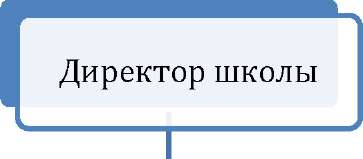 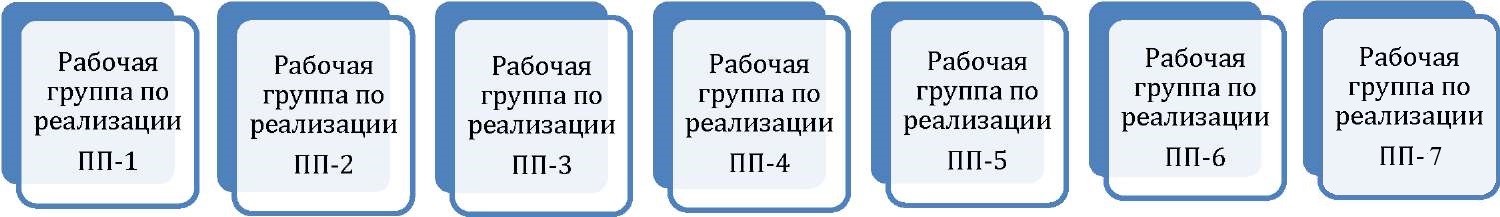 Сокращения:ПП-1 - подпрограмма «Общее образование»;ПП-2 - подпрограмма «Дополнительное образование детей»;ПП-3 - подпрограмма «Здоровьеформирующая среда в дошкольных группах»ПП-4 - подпрограмма «Воспитательная работа»;ПП-5 - подпрограмма «Оценка качества образования»;ПП-6 - подпрограмма «Кадровый потенциал»;ПП-7 - подпрограмма «Информатизация школы».Рабочая группа по реализации Программы и рабочие группы по реализации подпрограмм:осуществляют координацию деятельности соисполнителей и участников Программы (подпрограмм);определяют показатели и индикаторы реализации мероприятий Программы (подпрограмм);формируют предложения (с обоснованием) по корректировке Программы (подпрограмм), приоритетных направлений, совершенствованию управления развитием школы с учетом предложений соисполнителей и участников;осуществляют анализ отчетности и ежегодное подведение итогов реализации Программы (подпрограмм);осуществляют разработку и утверждение в пределах своих полномочий нормативных правовых актов (проектов), необходимых для выполнения Программы (подпрограмм).Соисполнители и участники Программы:направляют не позднее 1 декабря текущего года в рабочие группы по реализации подпрограмм предложения в годовой план реализации Программы развития;направляют в рабочие группы по реализации подпрограмм предложения (с обоснованием) по их корректировке;осуществляют анализ и оценку результатов выполнения работ по реализации мероприятий, подготовку и своевременное предоставление отчетных материалов рабочей группе по реализации подпрограмм;План-график сдачи материалов по реализации Программы развитияОтчеты о реализации Программы и подпрограмм содержит:перечень завершенных за отчетный период мероприятий;перечень незавершенных за отчетный период мероприятий;анализ причин несвоевременного завершения мероприятий.Приложение №1 к Программе развитияРабота школы над решением указанных проблем в период с 2016 по 2018 годы позволила достичь значимых результатовДостижения школьников являются существенным параметром качества образовательного процесса в школе - его результативностью. Они регулярно отражаются на сайте школы (раздел «Достижения») и частично представлены ниже.Информация о значимых достижениях обучающихся в МАОУ «ООШ с. Степное» за  2017/2018 учебный годРаздел: предметные олимпиадыИнформация о значимых достижениях обучающихся в МАОУ «ООШ с. Степное» за  2017/2018 учебный годРаздел: интеллектуально-творческие конкурсыИнформация о значимых достижениях обучающихся в МАОУ «ООШ с. Степное» за 2017/2018 учебный годРаздел: художественно-эстетические конкурсы Информация о значимых достижениях обучающихся в МАОУ «ООШ с. Степное» за 2017/2018 учебный годРаздел: конкурсы по духовно-нравственному развитию, патриотическому и гражданскому воспитанию Информация о значимых достижениях обучающихся в МАОУ «ООШ с. Степное» за 2017/2018 учебный годРаздел: спортивной направленности Таким образом, имеющийся потенциал, рассмотренный выше, позволяет проектировать деятельность школы на среднесрочную перспективу и сделать прогноз результативности работы школы на период до 2023 года. Сегодня  особенно актуальна деятельность школы как социального  института  в  воспитании подрастающего поколения. Этот весьма важный вектор развития образования должен быть обеспечен профессионализмом педагогов, их физическим и нравственным здоровьем.   Поэтому,  одним из приоритетных направлений школы является создание условий для проявления каждым ребенком своих творческих способностей и интересов, развитие познавательного интереса, обеспечение возможности творческой самореализации личности в различных видах деятельности в соответствии с возможностями, повышение профессиональной компетентности педагогов при введении системы работы с талантливыми детьми.СОГЛАСОВАНОИ.о. председателя комитета по образованию администрации Энгельсского муниципального района_____________ Ю.В. Таушанкова « _____ » ________ 2019 г.УТВЕРЖДАЮДиректор МАОУ «ООШ с. Степное»_________________ В.Н. КорниенкоПриказ № _____от « ___ » ________ 2019 г.1Ответственные исполнителиОтветственные исполнителиАдминистрация школы2СоисполнителиСоисполнителиПедагогический коллектив школы3УчастникиУчастникиСоциальные партнеры школы (образовательные учреждения Энгельсского муниципального района, учреждения культуры, спорта и пр.)4ЦельЦельПовышение качества и доступности образования для детей из различных слоев населения5ЗадачиЗадачиВведение и совершенствование системы дополнительного образования детей с учетом приоритетного развития технического и физкультурно-спортивного направлений.Совершенствование системы воспитания детей, обеспечивающей сознательное принятие обучающимися российских духовных ценностей, развитие способности к успешной социализации в обществе.Обеспечение раннего формирования ориентации ценностей здорового образа жизни у детей дошкольного возраста.Разработка системы оценки качества и условий получения образования в школе и структурном подразделении.Совершенствование условий для профессионального развития кадрового потенциала школы и структурного подразделения.6Целевые показателиЦелевые показателиДоля учебных кабинетов в школе, обладающих ресурсами для реализации образовательного процесса в соответствии с требованиями ФГОС (не менее 50%).Количество образовательных программ дополнительного образования технического и физкультурно-спортивного направлений (5 и более).Доля мероприятий школы, на которых представлены эффективные практики воспитания в общем количестве мероприятий школы (не менее 70%).Доля классов школы, включенных в процедуры совершенствования оценки качества образования (не менее 55%).Доля педагогов, которые приняли участие в мероприятиях, стимулирующих профессиональное развитие (не менее 80%).Доля участников образовательного процесса, использующих современные образовательные инструменты и формы взаимодействия (не менее 70%).7Основания для разработкиОснования для разработкиФедеральный закон от 29 декабря 2012 года №273-ФЗ «Об образовании в Российской Федерации»;Федеральный государственный образовательный стандарт дошкольного образования, утвержденный приказом Министерства образования и науки Российской Федерации от 17.10.2013 года № 1155;Федеральный государственный образовательный стандарт начального общего образования, утвержденный приказом Министерства образования и науки Российской Федерации от 06.10.2009 года № 373;Федеральный государственный образовательный стандарт основного общего образования, утвержденный приказом Министерства образования и науки Российской Федерации от 17.12.2010 года № 1897;Санитарно-эпидемиологические требования к устройству, содержанию и организации режима работы дошкольных образовательных организаций (СанПиН 2.4.1.3049-13), утвержденные Постановлением Главного государственного санитарного врача Российской Федерации от 15.05.2013 года № 26;Санитарно-эпидемиологические требования к условиям и организации обучения в общеобразовательных учреждениях (СанПиН 2.4.2.2821-10), утвержденные Постановлением Главного государственного санитарного врача Российской Федерации от 29.12.2010 года № 189;Стратегия развития воспитания в Российской Федерации на период до 2025 года, от 29.05.2015 №996- р; Приоритетный проект «Доступное дополнительное образование для детей», утвержденный президиумом Совета при Президенте Российской Федерации по стратегическому развитию и национальным проектам (протокол от 30 ноября 2016 года № 11); Государственная программа Российской Федерации «Развитие образования»,  утвержденная постановлением Правительства Российской Федерации от 26.12.2017 № 1642;Государственная программа Саратовской области «Развитие   образования в Саратовской области»,  утвержденная постановлением      Правительства Саратовской области от 20.11.2013 № 643-П;Муниципальная программа  «Развитие  образования Энгельсского   муниципального района» на 2018-2020,  утвержденная постановлением      администрации Энгельсского муниципального района от 29.12.2017 №    68738Перечень подпрограммРазвитие общего образования.Дополнительное образование детей.Здоровьеформирующая среда в дошкольных группах.Воспитательная работа.Оценка качества образования.Кадровый потенциал.Информатизация школыРазвитие общего образования.Дополнительное образование детей.Здоровьеформирующая среда в дошкольных группах.Воспитательная работа.Оценка качества образования.Кадровый потенциал.Информатизация школы9Срок реализации, включая подпрограммы2019-2023 годы2019-2023 годы10Ожидаемые результаты реализацииСоздание в школе и структурном подразделении условий, соответствующих требованиям ФГОС.Увеличение количества педагогов, владеющих умением проектировать урок в соответствии с требованиями ФГОС и готовых представить его в банк уроков (до 70%).Увеличение доли педагогов, обновивших содержание и технологии дополнительного образования для обеспечения требований ФГОС до 90%.Увеличение доли учащихся и воспитанников по более чем одной образовательной программе дополнительного образования, включая программы технической и физкультурно-спортивной направленностей (до 70%).Введение программ дополнительного образования технического и физкультурно-спортивного направлений.Увеличение оснащения предметно-развивающей среды структурного подразделения оборудованием для развития двигательных навыков в проведении занятий физической культурой на 50%.Формирование стойкой мотивации на поддержание здорового образа жизни в семьях более 70% воспитанников.Повышение педагогами своего профессионального уровня на 100% в вопросах здоровьесбережения и практических навыков в организации двигательной деятельности дошкольников.Увеличение количества обучающихся, включенных в работу школьного самоуправления (до 25%).Увеличение количества участников образовательного процесса, включенных в социальное партнерство (до 70% ).Наличие системы оценки качества образовательного процесса, обеспеченныхкритериями, показателями и процедурами оценки качества не менее чем по 4 областям.Наличие механизма реализации управленческих решений по результатам оценки качества образовательного процесса. Наличие информационной страницы, содержащей актуальную информацию об образовательных услугах школы, с посещением ее участниками образовательного процесса до 30раз в год.Наличие в школе подготовленного резерва управленческих кадровИспользование в управлении функционированием и развитием школьной системы образования современных форм коммуникации.Регулярное и системное использование школой и структурном подразделении дистанционных ресурсов в образовательной практике.Наличие единого школьного информационного сервиса с разным уровнем доступаСоздание в школе и структурном подразделении условий, соответствующих требованиям ФГОС.Увеличение количества педагогов, владеющих умением проектировать урок в соответствии с требованиями ФГОС и готовых представить его в банк уроков (до 70%).Увеличение доли педагогов, обновивших содержание и технологии дополнительного образования для обеспечения требований ФГОС до 90%.Увеличение доли учащихся и воспитанников по более чем одной образовательной программе дополнительного образования, включая программы технической и физкультурно-спортивной направленностей (до 70%).Введение программ дополнительного образования технического и физкультурно-спортивного направлений.Увеличение оснащения предметно-развивающей среды структурного подразделения оборудованием для развития двигательных навыков в проведении занятий физической культурой на 50%.Формирование стойкой мотивации на поддержание здорового образа жизни в семьях более 70% воспитанников.Повышение педагогами своего профессионального уровня на 100% в вопросах здоровьесбережения и практических навыков в организации двигательной деятельности дошкольников.Увеличение количества обучающихся, включенных в работу школьного самоуправления (до 25%).Увеличение количества участников образовательного процесса, включенных в социальное партнерство (до 70% ).Наличие системы оценки качества образовательного процесса, обеспеченныхкритериями, показателями и процедурами оценки качества не менее чем по 4 областям.Наличие механизма реализации управленческих решений по результатам оценки качества образовательного процесса. Наличие информационной страницы, содержащей актуальную информацию об образовательных услугах школы, с посещением ее участниками образовательного процесса до 30раз в год.Наличие в школе подготовленного резерва управленческих кадровИспользование в управлении функционированием и развитием школьной системы образования современных форм коммуникации.Регулярное и системное использование школой и структурном подразделении дистанционных ресурсов в образовательной практике.Наличие единого школьного информационного сервиса с разным уровнем доступаХарактеристики кадрового составаХарактеристики кадрового составаКол-во чел.Кол-во чел.Характеристики кадрового составаХарактеристики кадрового составаНа 01.2018На 01.2019Квалификационные категории педагоговвысшая00Квалификационные категории педагоговпервая78Уровень образования/наличие учёной степенивысшее1311Уровень образования/наличие учёной степенинеполное высшее10Уровень образования/наличие учёной степенисреднее специальное34Награды, знаки отличия и др.Почетная грамота Министерства образования РФ10Награды, знаки отличия и др.«Отличник народного просвещения»11Награды, знаки отличия и др.«Почетный работник общего образования РФ»11Служба сопровождения образовательногопроцессасоциальный педагог11Всего педработников, в т.ч. учителей16 (12 учителей, 4 воспитателя) 15 (12 учителей, 3 воспитателя)№ п/пФакторы развития образовательной организацииСильная сторона фактораСлабая сторона фактора1Образовательные программы, реализуемые в учрежденииПреемственность образовательных программ начального общего и основного общего образования на основе соблюдения требований ФГОС.Сложности согласования образовательных программ в условиях перехода на ФГОС.Структурирование образовательного процесса в урочной и внеурочной деятельности. Настороженное отношение части родителей к переходу на ФГОС и не понимание роли занятий внеурочной деятельности2Результативность работыобразовательного учрежденияХорошие результаты ОГЭ. Высокий уровень мотивации обучающихся к участию в олимпиадах, творческих конкурсах. Низкий процент заболеваемости и пропусков занятий. Отсутствие случаев правонарушений, нулевой процент травматизма.Не понимание со стороны части родителей роли самостоятельной работы ребенка для достижения индивидуальных результатов и отсутствие должного контроля за подготовкой домашних заданий.3Инновационный потенциалПедагогический коллектив ориентирован на научно-исследовательскую и экспериментальную работуДополнительная нагрузка на администрацию школы. Результативность инновационной деятельности не всегда ориентирована на развитие школы.Настороженное отношение родителей к проявлениям инновационной активности школы. Стремление к стабильности образовательного процесса.4Кадровое обеспечение и контингент учащихсяСтабильный высококвалифицированный педагогический коллектив. Отсутствие вакансий. Высокая доля учителей первой категорий. Контингент учащихся формируется без отбора.Высокая доля педагогов старше 50 лет. Переход на профстандарт может сказаться на творческой атмосфере в педагогическом коллективе.5Финансово- хозяйственная деятельность.С 2014 школа приобрела статус муниципального автономного общеобразовательного учреждения. Финансирование на муниципальное задание рассчитывается из норматива на 1 ученика. Субсидий на иные цели нет.6Материально- техническая база учреждения и условия образовательного процессаОборудованы кабинеты информатики, биологии и один кабинет начальных классов. А также столовая.Материально-техническая база недостаточно соответствует требованиям ФГОС (спортивный зал – приспособленное помещение, медицинского кабинета нет)7Сетевое взаимодействие с учреждениями системы образования, службами района и социальными партнерамиРеализация совместных программ дополнительного образования.Сетевое взаимодействие в информационной сети с использованием дистанционных форм (низкая скорость сети интернет).8Рейтинговое положение школы в районной системе образованияПо рейтингу среди малокомплектных школ района находимся всегда в призовой тройкеШкола не стремится пропагандировать свой инновационный опыт работы по организации образовательной среды, поэтому ее роль можно считать не до конца раскрытой в районе.9Участие школы в профессиональных конкурсах, международных, федеральных и региональных программахШкола обладает опытом участия и побед в конкурсах всероссийского масштаба (заочных).Профессионализм педагогического коллектива ориентирован на удовлетворение потребностей родителей, поэтому не всегда совпадает по параметрам конкурсов профессионального мастерства.10Сформированность информационного пространства школыВысокий уровень развития информационной среды школы. С января 2015 школа является участником городского эксперимента по апробации электронного журнала.Преимущественное использование информационных технологий как дополнения к личностному общению учителя и ребенка сдерживает развитие самостоятельности ребенка в информационной среде.№ п/пВнешние факторы, оказывающие влияние на развитие школыБлагоприятные возможности для развития школыОпасности для развития школы1Направления образовательной политики в сфере образования на федеральном, городском и районном уровняхОриентация целей образовательной политики Энгельсского муниципального района на индивидуализацию качественного образования позволяет школе развивать широкий спектр образовательных услуг.Усиление контроля приведет к снижению инициативности школ.Опасность перехода рыночных отношений из средства в цель.2Социально - экономические требования к качеству образования идемографические тенденцииРазвитие инновационной экономики России предъявляет запрос на новое качество образования, ориентированного на профессиональное развитие талантливой личности. Система высшего образования Саратовской области ориентирована на высокий уровень образования абитуриентов.Выполнение задания инновационной экономики не всегда сопровождается ресурсной поддержкой школы в формате муниципального партнерства. 3Социально- культурологическая особенность г. Энгельса и районаТолерантность в образовательном пространстве района. Поддержка помощь детям с ОВЗ.Нет возможностей ознакомить детей с традиционной культурой района и региона в частности.4Специфика и уровень образовательных запросов учащихся и родителейОриентация учащихся и родителей на образование как «социальный лифт» и поэтому стремление к массовому высшему образованию.Прагматизм образовательных запросов родителей и учащихся, который ограничивает результаты образования5Международные тенденции развития образованияОриентация на компетентностный подход и готовность 15 летнего подростка к правильному жизненному выбору.Неготовность российских подростков к выбору своей жизненной стратегии в образовании на стадии перехода в старшую школу.Федеральный уровеньШкольный уровеньПерегрузки школьников из-за усиления информационных потоковРост нагрузки наобучающихся из-за ориентации на освоение больших объемов фактологического знания. Преобладание классно-урочной системы, недостаточность развития системы внеаудиторных занятий.Недостаточное использование возможностей дистанционного обученияВведение ФГОС при недостаточном ресурсном обеспеченииСущностное непонимание педагогами необходимости внесения изменений во все сферы профессиональной деятельности для соответствия образовательного процесса требованиям ФГОС.Несоответствие имеющихся ресурсов необходимости создания современной информационно-образовательной среды (ИОС) школы.Неготовность родителей к преобразованиям в образовательном процессе в связи с введением ФГОСОтставание российских школьников в овладении практическими умениями, которые обеспечивают успех на рынке трудаНедостаточность технологической подготовки учителей для освоения обучающимися методов работы с информацией.Проблема регулярного использования учителями школы методов активизации учебно-познавательной деятельности (например, метода проектов) с акцентом на групповую форму работы.Проблема систематического и системного использования обучающимися информационных ресурсов школыПроблема реализации индивидуального подхода в обучении в условиях массовой школыПроблема максимального самораскрытия каждого обучающегося.Проблема эффективности психолого-педагогического сопровождения учителей, обучающихся и родителей. Проблема установления сотрудничества в системах «учитель-ученик», «учитель - родители», «ученик - родители»Несовершенство традиционной системы оценки качества образованияПреобладание традиционной количественной оценки достижений обучающихся. Не разработанность системы качественного оцениванияНеясные духовно- нравственные ориентиры у школьниковПроблема привлечения социальных партнеров в образовательный процесс школы. Приоритет учебной деятельности и подготовки с сдаче ОГЭ перед воспитательной работойНедостаточная развитость системы дополнительного образования детейНедостаточная подготовленность кадров к реализации программ дополнительного образования детейРазрыв системных связей между субъектами образовательного процессаНедостаточная технологическая проработанность связи школы и семьи. Андрагогическая неподготовленность учителя к осуществлению этой связи№ХарактеристикаЦелевой показатель1Доля учебных кабинетов в школе, обладающих ресурсами для реализации образовательного процесса в соответствии с требованиями ФГОСПоказатель характеризует эффективность деятельности ответственных исполнителей Программы развития, направленной на реализацию ФГОС в начальной школе и основной школе2Количество образовательных программ дополнительного образования технического и физкультурно-спортивного направлений.Показатель характеризует доступность и совершенствование школьной системы дополнительного образования детей по указанным направлениям.3Доля мероприятий школы, на которых представлены эффективные практики воспитания в общем количестве мероприятий школы.Показатель характеризует эффективность и продуктивность воспитательной работы в школе для достижения школьниками личностных результатов образования4Доля классов школы, включенных в процедуры совершенствования оценки качества образования.Показатель характеризует готовность школы участвовать в росте объективности процедур оценки качества образования и готовности принимать соответствующие меры5Доля педагогов, которые приняли участие в мероприятиях, стимулирующих профессиональное развитие.Показатель характеризует эффективность ответственных исполнителей Программы по развитию кадрового потенциала школы и рост мотивации педагогов к саморазвитию6Количество участников образовательного процесса, использующих современные образовательные инструменты и формы взаимодействияПоказатель характеризует эффективность использования информационно- коммуникационных технологий и уровень развития коммуникаций между субъектами школьной образовательной системы№Наименование целевого показателяЗначения целевых показателей по годам Значения целевых показателей по годам Значения целевых показателей по годам Значения целевых показателей по годам Значения целевых показателей по годам №Наименование целевого показателя201920202021202220231Доля учебных кабинетов в школе, обладающих ресурсами для реализации образовательного процесса в соответствии с требованиями ФГОС (%).10202030502Количество образовательных программ дополнительного образования технического направления (ед.).001122Количество образовательных программ дополнительного образования физкультурно-спортивного направления (ед.).002233Доля оборудования для развития двигательных навыков в проведении занятий физической культурой (%).10203040504Доля мероприятий школы, на которых представлены эффективные практики воспитания в общем количестве мероприятий школы (%).20304050705Доля классов школы, включенных в процедуры совершенствования оценки качества образования (%).11223344556Доля педагогов, которые приняли участие в мероприятиях, стимулирующих профессиональное развитие (%).0204060807Доля участников образовательного процесса, использующих современные образовательные инструменты и формы взаимодействия (%).015305070№ п/пПрограммные мероприятияНеобходимое финансирование(тыс. руб. ежегодно)Необходимое финансирование(тыс. руб. ежегодно)Необходимое финансирование(тыс. руб. ежегодно)Необходимое финансирование(тыс. руб. ежегодно)Необходимое финансирование(тыс. руб. ежегодно)Источник финансирования№ п/пПрограммные мероприятия2019 г.2020 г.2021 г.2022 г.2023 г.Капитальный ремонт крыши здания школы1,8 млнБюджетные средстваРемонт фасада1,0 млнБюджетные средстваРемонт пищеблока20050Бюджетные  и внебюджетные средстваЗамена окон200200200200Бюджетные и внебюджетные средстваЗамена линолеума в коридорах 1,2 этажей2525Бюджетные и внебюджетные средстваЗамена линолеума в кабинетах15202530Бюджетные  и внебюджетные средстваЗамена освещения в здании55555Бюджетные и внебюджетные средстваИтого53,45млн450280235№ п/пИндикаторХарактеристика1. Подпрограмма «Развитие общего образования»1. Подпрограмма «Развитие общего образования»1. Подпрограмма «Развитие общего образования»1.1Процент загруженности школыИндикатор характеризует удовлетворенность населения с. Степное качеством и доступностью школьного образования1.2Доля педагогов школы, участвующих в создании банка уроков, соответствующих требованиям ФГОСИндикаторы характеризуют эффективность  реализации ФГОС в школе и районе2. Подпрограмма «Дополнительное образование детей»2. Подпрограмма «Дополнительное образование детей»2. Подпрограмма «Дополнительное образование детей»2.1Доля педагогов, обновивших содержание и технологии дополнительного образования в целях обеспечения введения и реализации ФГОС (%)Индикатор характеризует эффективность использования ресурсов дополнительного образования при введении и реализации ФГОС2.2Доля обучающихся по более чем одной образовательной программе дополнительного образования (%)Индикатор характеризует доступность дополнительного образования2.3Количество программ дополнительного образования, ориентированных на приобщение детей к техническому творчествуИндикатор характеризует развитие указанного направления дополнительного образования2.4Количество образовательных программ дополнительного образования физкультурно-спортивного направления (ед.).Индикатор характеризует развитие указанного направления дополнительного образования3. Подпрограмма «Здоровьеформирующая среда в дошкольных группах»3. Подпрограмма «Здоровьеформирующая среда в дошкольных группах»3. Подпрограмма «Здоровьеформирующая среда в дошкольных группах»3.1Доля оборудования для развития двигательных навыков в проведении занятий физической культурой (%)Индикатор характеризует развитие физической культуры в структурном подразделении.3.2Доля семей воспитанников участвующих в формировании стойкой мотивации на поддержание здорового образа жизни (%)Индикатор характеризует уровень воспитания ЗОЖ3.3Процент соответствия педагогов в вопросах здоровьесбережения и практических навыков в организации двигательной деятельности дошкольников.Индикатор характеризует  уровень здоровьесбережения в структурном подразделении.4. Подпрограмма «Воспитательная работа»4. Подпрограмма «Воспитательная работа»4. Подпрограмма «Воспитательная работа»4.1Доля учащихся, включенных в работу органов самоуправления разного уровня (%)Индикатор характеризует развитие детского самоуправления в школе4.2Доля классов, использующих ресурсы семейного воспитания в образовательном процессе (%)Индикатор характеризует развитие школьной инфраструктуры, обеспечивающей поддержку семейного воспитания и активное включение семьи в деятельность школы4.3Доля классов, включенных в социальное партнерство (%)Индикатор характеризует развитие социального партнерства в воспитательных целях5. Подпрограмма «Оценка качества образования»5. Подпрограмма «Оценка качества образования»5. Подпрограмма «Оценка качества образования»5.1Количество областей оценки качества, обеспеченных критериями и показателямиИндикаторы характеризуют развитие школьной системы оценки качества образования5.2Количество областей оценки качества, обеспеченных процедурами оценки качестваИндикаторы характеризуют развитие школьной системы оценки качества образования5.3Количество посещений информационной страницы, содержащей описание различных образовательных услугИндикатор характеризует актуальность информационной поддержки школьной системы оценки качества образования6. Подпрограмма «Кадровый потенциал»6. Подпрограмма «Кадровый потенциал»6. Подпрограмма «Кадровый потенциал»6.1Доля педагогов образовательного учреждения, вовлеченных представивших на уровне района эффективные практики во внутрикорпоративное обучениеИндикатор характеризует качество и вариативность системы развития кадрового потенциала6.2Количество специалистов образовательных учреждений, прошедших обучение на мероприятиях для кадрового резерваИндикатор характеризует развитие системы отбора и подготовки кадрового резерва7. Подпрограмма «Информатизация школы»7. Подпрограмма «Информатизация школы»7. Подпрограмма «Информатизация школы»7.1Количество участников вебинаров и веб-конференций (чел.)Индикаторы характеризуют развитие системы коммуникаций в школе7.2Количество педагогов, использующих дистанционные ресурсы в образовательной практике (чел.)Индикаторы характеризуют развитие вариативности и доступности системы общего и дополнительного образования в школе7.3Количество учащихся, использующих дистанционные ресурсы в образовательном процессе (чел.)Индикаторы характеризуют развитие вариативности и доступности системы общего и дополнительного образования в школе№ п/пНаименование индикатораНаименование индикатораЗначение Индикатора по годамЗначение Индикатора по годамЗначение Индикатора по годамЗначение Индикатора по годамЗначение Индикатора по годамЗначение Индикатора по годам№ п/пНаименование индикатораНаименование индикатора2019202020212021202220231. Подпрограмма «Развитие общего образования»1. Подпрограмма «Развитие общего образования»1. Подпрограмма «Развитие общего образования»1. Подпрограмма «Развитие общего образования»1. Подпрограмма «Развитие общего образования»1. Подпрограмма «Развитие общего образования»1. Подпрограмма «Развитие общего образования»1. Подпрограмма «Развитие общего образования»1. Подпрограмма «Развитие общего образования»1.1Процент загруженности школы (%)Процент загруженности школы (%)1001001001001001001.2Доля педагогов, участвующих в создании банка уроков, соответствующих требованиям ФГОС (%)Доля педагогов, участвующих в создании банка уроков, соответствующих требованиям ФГОС (%)1218243030362. Подпрограмма «Дополнительное образование детей»2. Подпрограмма «Дополнительное образование детей»2. Подпрограмма «Дополнительное образование детей»2. Подпрограмма «Дополнительное образование детей»2. Подпрограмма «Дополнительное образование детей»2. Подпрограмма «Дополнительное образование детей»2. Подпрограмма «Дополнительное образование детей»2. Подпрограмма «Дополнительное образование детей»2. Подпрограмма «Дополнительное образование детей»2.1Доля педагогов, обновивших содержание и технологии дополнительного образования в целях обеспечения введения и реализации ФГОС (%)Доля педагогов, обновивших содержание и технологии дополнительного образования в целях обеспечения введения и реализации ФГОС (%)00101010202.2Доля обучающихся по более чем одной образовательной программе дополнительного образования (%)Доля обучающихся по более чем одной образовательной программе дополнительного образования (%)00505060702.3Количество программ дополнительного образования, ориентированных на приобщение детей к техническому творчеству (ед.).Количество программ дополнительного образования, ориентированных на приобщение детей к техническому творчеству (ед.).0011122.4Количество образовательных программ дополнительного образования физкультурно-спортивного направления (ед.).Количество образовательных программ дополнительного образования физкультурно-спортивного направления (ед.).0022233. Подпрограмма «Здоровьеформирующая среда в дошкольных группах»3. Подпрограмма «Здоровьеформирующая среда в дошкольных группах»3. Подпрограмма «Здоровьеформирующая среда в дошкольных группах»3. Подпрограмма «Здоровьеформирующая среда в дошкольных группах»3. Подпрограмма «Здоровьеформирующая среда в дошкольных группах»3. Подпрограмма «Здоровьеформирующая среда в дошкольных группах»3. Подпрограмма «Здоровьеформирующая среда в дошкольных группах»3. Подпрограмма «Здоровьеформирующая среда в дошкольных группах»3. Подпрограмма «Здоровьеформирующая среда в дошкольных группах»3.1Доля оборудования для развития двигательных навыков в проведении занятий физической культурой (%)Доля оборудования для развития двигательных навыков в проведении занятий физической культурой (%)1020303040503.2Доля семей воспитанников участвующих в формировании стойкой мотивации на поддержание здорового образа жизни (%)Доля семей воспитанников участвующих в формировании стойкой мотивации на поддержание здорового образа жизни (%)1025404055703.3Процент соответствия педагогов в вопросах здоровьесбережения и практических навыков в организации двигательной деятельности дошкольников.Процент соответствия педагогов в вопросах здоровьесбережения и практических навыков в организации двигательной деятельности дошкольников.60708080901004. Подпрограмма «Воспитательная работа»4. Подпрограмма «Воспитательная работа»4. Подпрограмма «Воспитательная работа»4. Подпрограмма «Воспитательная работа»4. Подпрограмма «Воспитательная работа»4. Подпрограмма «Воспитательная работа»4. Подпрограмма «Воспитательная работа»4. Подпрограмма «Воспитательная работа»4. Подпрограмма «Воспитательная работа»4.1Доля учащихся, включенных в работу органов самоуправления разного уровня (%)Доля учащихся, включенных в работу органов самоуправления разного уровня (%)1115181820254.2Доля классов, использующих ресурсы семейного воспитания в образовательном процессе (%)Доля классов, использующих ресурсы семейного воспитания в образовательном процессе (%)2030454555754.3Доля классов, включенных в социальное партнерство(%)Доля классов, включенных в социальное партнерство(%)1122333355775. Подпрограмма «Оценка качества образования»5. Подпрограмма «Оценка качества образования»5. Подпрограмма «Оценка качества образования»5. Подпрограмма «Оценка качества образования»5. Подпрограмма «Оценка качества образования»5. Подпрограмма «Оценка качества образования»5. Подпрограмма «Оценка качества образования»5. Подпрограмма «Оценка качества образования»5. Подпрограмма «Оценка качества образования»5.1Количество областей оценки качества, обеспеченных критериями и показателями (ед.).Количество областей оценки качества, обеспеченных критериями и показателями (ед.).0122345.2Количество областей оценки качества, обеспеченных процедурами оценки (ед.).Количество областей оценки качества, обеспеченных процедурами оценки (ед.).-122245.3Количество посещений информационной страницы, содержащей описание различных образовательных услуг (раз в месяц).Количество посещений информационной страницы, содержащей описание различных образовательных услуг (раз в месяц).1020303040506. Подпрограмма «Кадровый потенциал»6. Подпрограмма «Кадровый потенциал»6. Подпрограмма «Кадровый потенциал»6. Подпрограмма «Кадровый потенциал»6. Подпрограмма «Кадровый потенциал»6. Подпрограмма «Кадровый потенциал»6. Подпрограмма «Кадровый потенциал»6. Подпрограмма «Кадровый потенциал»6. Подпрограмма «Кадровый потенциал»6.1Доля педагогов, вовлеченных во внутрикорпоративное обучение(%)Доля педагогов, вовлеченных во внутрикорпоративное обучение(%)2020303040506.2Количество специалистов, прошедших обучение для кадрового резерва (ед.).Количество специалистов, прошедших обучение для кадрового резерва (ед.).0111117. Подпрограмма «Информатизация школы»7. Подпрограмма «Информатизация школы»7. Подпрограмма «Информатизация школы»7. Подпрограмма «Информатизация школы»7. Подпрограмма «Информатизация школы»7. Подпрограмма «Информатизация школы»7. Подпрограмма «Информатизация школы»7. Подпрограмма «Информатизация школы»7. Подпрограмма «Информатизация школы»7.17.1Количество участников вебинаров и веб-конференций (чел.)368810127.27.2Количество педагогов, использующих дистанционные ресурсы в образовательной практике (чел.)011123   Количество учащихся, использующих088810157.37.3   дистанционные ресурсы в       образовательном процессе (чел.)№ п/пНаименование индикатора подпрограммы «Общее образование»Значение индикатора по годамЗначение индикатора по годамЗначение индикатора по годамЗначение индикатора по годамЗначение индикатора по годам№ п/пНаименование индикатора подпрограммы «Общее образование»201920202021202220231.1Процент загруженности школы (%)1001001001001001.2Доля педагогов, участвующих в создании банка уроков, соответствующих требованиям ФГОС (%)1218243036№ п/пНаименование индикатора подпрограммы «Дополнительное образование детей»Значение индикатора по годамЗначение индикатора по годамЗначение индикатора по годамЗначение индикатора по годамЗначение индикатора по годам№ п/пНаименование индикатора подпрограммы «Дополнительное образование детей»201920202021202220232.1Доля педагогов, обновивших содержание и технологии дополнительного образования в целях обеспечения введения и реализации ФГОС (%)001010202.2Доля обучающихся по более чем одной образовательной программе дополнительного образования (%)005060702.3Количество программ дополнительного образования, ориентированных на приобщение детей к техническому творчеству (ед.).001122.4Количество образовательных программ дополнительного образования физкультурно-спортивного направления (ед.).00223№ п/пНаименование индикатораподпрограммы «Здоровьеформирующая среда в дошкольных группах»Значение индикатора по годамЗначение индикатора по годамЗначение индикатора по годамЗначение индикатора по годамЗначение индикатора по годам№ п/пНаименование индикатораподпрограммы «Здоровьеформирующая среда в дошкольных группах»201920202021202220233.1Доля оборудования для развития двигательных навыков в проведении занятий физической культурой (%)10203040503.2Доля семей воспитанников участвующих в формировании стойкой мотивации на поддержание здорового образа жизни (%)10254055703.3Процент соответствия педагогов в вопросах здоровьесбережения и практических навыков в организации двигательной деятельности дошкольников.60708090100№ п/пНаименование индикатораподпрограммы «Воспитательная работа»Значение индикатора по годамЗначение индикатора по годамЗначение индикатора по годамЗначение индикатора по годамЗначение индикатора по годам№ п/пНаименование индикатораподпрограммы «Воспитательная работа»201920202021202220234.1Доля учащихся, включенных в работу органов самоуправления разного уровня (%)11151820254.2Доля классов, использующих ресурсы семейного воспитания в образовательном процессе (%)20304555754.3Доля классов, включенных в социальное партнерство(%)1122335577№ п/пНаименование индикатора подпрограммы «Оценка качества образования»Значение индикатора по годамЗначение индикатора по годамЗначение индикатора по годамЗначение индикатора по годамЗначение индикатора по годам№ п/пНаименование индикатора подпрограммы «Оценка качества образования»201920202021202220235.1Количество областей оценки качества, обеспеченных критериями и показателями (ед.).012345.2Количество областей оценки качества, обеспеченных процедурами оценки (ед.).012245.3Количество посещений информационной страницы, содержащей описание различных образовательных услуг (раз в месяц).1020304050№ п/пНаименование индикатора подпрограммы «Кадровый потенциал»Значение индикатора по годамЗначение индикатора по годамЗначение индикатора по годамЗначение индикатора по годамЗначение индикатора по годам№ п/пНаименование индикатора подпрограммы «Кадровый потенциал»201920202021202220236.1Доля педагогов, вовлеченных во внутрикорпоративное обучение(%)20203040506.2Количество специалистов, прошедших обучение для кадрового резерва (чел.)01111№ п/пНаименование индикатораподпрограммы «Информатизация школы»Значение индикатора по годамЗначение индикатора по годамЗначение индикатора по годамЗначение индикатора по годамЗначение индикатора по годам№ п/пНаименование индикатораподпрограммы «Информатизация школы»201920202021202220237.1Количество участников вебинаров и веб-конференций (чел.)36810127.2Количество педагогов, использующих дистанционные ресурсы в образовательной практике (чел.)011237.3Количество учащихся, использующих дистанционные ресурсы в образовательном процессе (чел.)0881015Кто?Что?Кому?ПериодичностьСоисполнители и участникиПредложения в годовой план реализации Программы развития; предложения (с обоснованием) по корректировке подпрограммРабочим группам по реализации подпрограмм1 декабря ежегодноРабочие группы по реализации подпрограммОтчет, включающий значение индикаторов подпрограмм за прошедший годРабочей группе по реализации ПрограммыЕжегодно до 15 января следующего за отчетным годаРабочая группа по реализации ПрограммыСводный отчет, включающий значения индикаторов подпрограмм и значения целевых показателей Программы за прошедший годДиректору школыЕжегодно до 18 января следующего за отчетным годаДиректорОткорректированный сводный отчетОтдел развития образования комитета по образованию администрации Энгельсского муниципального района Ежегодно до 20 января следующего за отчетным года№п/пНаименование мероприятия, конкурсаУровень проведенияКол -во участниковРезультатРезультат№п/пНаименование мероприятия, конкурсаУровень проведенияКол -во участниковпобедительпризер1.Олимпиады по предметамшкольный2860№п/пНаименование мероприятия, конкурсаУровень проведенияКол -во участниковРезультатРезультат№п/пНаименование мероприятия, конкурсаУровень проведенияКол -во участниковпобедительпризер1.«Я – ВсеЗнайка, ЛюбоЗнайка»муниципальный101№ п/пНазвание конкурсаУровеньКол-во участниковК-во чел.К-во чел.№ п/пНазвание конкурсаУровеньКол-во участниковпобедите липризеры1.Осень, осень, осень золотаямеждународный 112.Осенний вернисажмеждународный113.Новогодняя ёлочкамеждународный114.Конкурс «Лучшая новогодняя игрушка» 2017 годмуниципальный335.Районный  слет«Дорога в космос»Номинация: «Космический подиум»  - «Чистая планета»муниципальный 216.Сетевой конкурс детского творчества, посвященного Дню матери. Номинация «Мир дому твоему»муниципальный 117.Пасхальная радостьмуниципальный 11№ п/пНазвание конкурсаУровеньКол-во участниковКоличество детейКоличество детей№ п/пНазвание конкурсаУровеньКол-во участниковпобедителипризеры1.Благотворительная акция – конкурс «Рождество-2018»муниципальный312.Благотворительная акция – конкурс «Пасхальная радость-2018»муниципальный213.Естественно – научный форум «Моя малая Родина» (номинация экообъективмуниципальный 334.Естественно – научный форум «Моя малая Родина» (номинация Зеленая планета глазами детей)муниципальный 335.Молодежь за толерантность и против экстремизмамуниципальный 336.Моя законопослушная семьямуниципальный117.Созвездие талантов (номинация Мы рисуем дом родной и каждого он свой)муниципальный118.Созвездие талантов (номинация Семья рождается в любви)муниципальный119.Созвездие талантов (номинация Что может быть семьи дороже?)муниципальный11№ п/пНазвание конкурсаУровеньКол-во участниковКоличество детейКоличество детей№ п/пНазвание конкурсаУровеньКол-во участниковпобедителипризеры1.Финальные соревнования по хоккею клуба «Золотая шайба» имени А.В.Тарасовавсероссийский112.Кубок Надежды соревнования по хоккею клуба «Золотая шайба» имени А.В.Тарасова всероссийский2113.Кубок Главы администрации Пензенского районавсероссийский114.Чемпионат ПФО по КУДОвсероссийский115.3 региональный турнир по КУДОвсероссийский116.Открытое Первенство г. Саратова по хоккею с шайбойрегиональный117.Первенство по Саратовской областирегиональный118.Кубок Саратовской области по ВБЕ дисциплина КУДОрегиональный229.Фестиваль спорта, посвященный ко Дню нефтяникарегиональный73410.Первенство по легкоатлетическому кроссумуниципальный53211.Открытие хоккейного сезона ООО «Ледовая сказка»муниципальный2212.Соревнования по баскетболумуниципальный 8813.Зимние спортивные игры муниципальный 2214.Кубок партии «Единая Россия»муниципальный 31215.Открытый турнир по ВБЕмуниципальный11